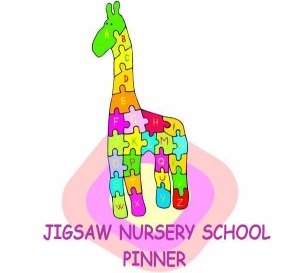 Dear ParentsHappy New Year. Welcome back after the holidays. A warm welcome to all our new children starting with us at Jigsaw Nursery in Pinner, both in the Owl Room and in the Robin Room. They are settling in really well. We have 12 exciting weeks ahead of us this spring term.We have planned the following Areas of Interest but we are open to change, listening to the children’s voices, their interests and their suggestions.Areas of Interest6/1	Fun with Books and Stories13/1	Early Maths Week20/1	Keep fit/Healthy week27/1	Chinese New Year/Expressive arts/Design/Music and movement3/2	Opposites10/2	Safety at Home/Valentine’s day17th February – 21st February 	HALF TERM 24/2	Literacy/My favourite Story3/3	Goldilocks and the Three Bears/Sizes/Pancake Day10/3	Early Science week17/3	St Patricks /Signs of Spring/Spring Walk24/3	Flowers/Planting week/Mother’s Day31/3	Easter/Passover7th April – 21st April (inclusive) 	EASTER HOLIDAYSBANK HOLIDAY MONDAY – 23rd AprilOWL ROOMWe have 6 keygroups for our children in Owl Room and your child’s keyworker will observe you son or daughter in the following seven areas of learning.Areas of LearningPersonal, Social and Emotional Development (PSED)Physical Development (PD)Communication and Language Development  (CL)Knowledge and Understanding of the World (KUW)Literacy (L)Mathematic (M)Expressive Arts and Design (EAD)Please feel free to approach your child’s keyworker if you have any questions, concerns or comments about your child. If you would like to talk in private please make an appointment with your keyworker at a mutually convenient time.At the end of the term each child’s Learning Journey will be available for you to read. They will be in the hall all week from Monday 31s MarchROBIN ROOMWe would like to welcome all the children to our room. We are looking forward to getting to know our new children. Within the routine we incorporate keywork sessions where your child’s keyworker gets to know your child better and introduces letters, sounds and numbers appropriate to their age and stage of development, and in line with the requirements of the EYFS.Points to note:The blue books are to inform you when your child’s nappy is changed or information relating to this subject.The whiteboard in the entrance informs you of the activities your child has participated in each day.Please keep lunch boxes healthy and allergy free (e.g. no chocolate, sweets, crisps, eggs or nuts)At the end of the term each child’s Learning Journey will be available for you to read. They will be in the hall all week from Monday 31st March.PLEASE – label every item of your children’s clothing. Children often have the same item. Please label clothes, lunch boxes, shoes, hats, gloves, scarves, etc.PARENT REPLesley Harron has kindly agreed to continue as our parent rep. She is happy to be contacted on lesleyjharron@hotmail.co.uk. Lesley will be organising a coffee morning for all the parents and carers later this term. Lesley is also supporting our fundraising events, one each term.WELCOME TO NEW STAFFWe would like to welcome Chris as a permanent member of staff in Owl RoomWe have also said goodbye to Rebecca and Dawn last term as permanent members of staff but they are joining our “bank” staff team.DATES FOR YOUR DIARY23/1/14	Owl room walk to Sainsburys (to look at healthy fruit/veg)17/2/14	Half term19/3/14	Spring Walk – signs of spring – volunteers needed28/3/14	“Wear a Hat” Day for Children’s Brain Tumour Research (Charity Day – Donations welcome!)32/3/14	Learning Journeys will be displayed in the hall 3/4/14 – 21/4/14 EASTER HOLIDAYS22/4/14	Bank Holiday Morning23/4/14	Summer term beginsHATS, SCARVES AND GLOVESPlease remember the winter is approaching. We still take the children outside so please provide warm clothing so your child will enjoy the experience.STUDENTSStephanie is with us on a Tuesday and Friday, helping in both rooms, Iona helps once a week in Robin Room and 2 students will come from Austria for two weeks at the end of January.EARLY PICK UPSPlease inform Teresa or Agneta if you wish to pick up your child early. The doors will open at 2.45pm for this prearranged pick up.BIRTHDAY CELEBRATIONSWhen it is your child’s birthday we will celebrate together at snack time. Your child will have a birthday hat and we will sing to them. If you would like to donate any food to this celebration we would like to encourage you to provide fruit rather than sweets/biscuits as we support healthy eating and we are aware of being inclusive of the children with allergies. Alternatively you may wish to donate a book (new or old) for our book corner.SNOW DAYWe always try to stay open in the event of snow however, if it is necessary for us to close we will post updated information on our website early in the morning www.jigsawnursery.co.ukKIND REGARDS FROM ALL THE STAFF IN THE ROBIN ROOM AND THE OWL ROOM.